СОВЕТ  ДЕПУТАТОВ ДОБРИНСКОГО МУНИЦИПАЛЬНОГО РАЙОНАЛипецкой области50-я сессия VI-го созываРЕШЕНИЕ30.07.2020г.                                 п.Добринка	                                   №351-рсО внесении изменений в Положение  «Об оплате труда работников районных муниципальных учреждений»      Рассмотрев обращение администрации Добринского муниципального района о внесении изменений в Положение «Об оплате труда работников районных муниципальных учреждений», принятого решением Совета депутатов Добринского муниципального района от 13.10.2010г. №268-рс (с внесенными изменениями решениями Совета депутатов Добринского муниципального района от: 23.11.2010 №283-рс; 24.12.2010 №296-рс; 22.06.2011 №332-рс; 09.09.2011 №347-рс; 18.11.2011 №359-рс; 27.12.2011 №374-рс; 12.10.2012 №428-рс; 25.01.2013 №453-рс; 27.02.2013 №462-рс; 24.07.2013 №487-рс, 18.12.2013 №26-рс, 18.02.2014 36-рс; 24.09.2014 №75-рс, 24.12.2014 № 93-рс, 15.12.2016 №118-рс,  04.04.2017 №144-рс,  15.08.2017 №171-рс,  15.12.2017 №199-рс,  24.12.2018 №253-рс,  12.02.2019 №263-рс,  22.04.2019 №277-рс,  24.06.2019 №283-рс, 28.10.2019 №298-рс, 23.12.2019 №315-рс), руководствуясь Уставом Добринского муниципального района и учитывая решение постоянной комиссии по экономике, бюджету, муниципальной собственности и социальным вопросам, Совет депутатов Добринского муниципального районаРЕШИЛ:1.Принять изменения в Положение «Об оплате труда работников районных муниципальных учреждений» (прилагаются).2.Направить указанный нормативный правовой акт главе Добринского муниципального района для подписания и официального опубликования.3.Настоящее решение вступает в силу со дня его официального опубликования и распространяется на правоотношения возникшие с 16 июля 2020 года.Председатель Совета депутатовДобринского муниципального района 		                         М.Б. Денисов                                                  Приняты                                                   решением Совета депутатов                                                Добринского муниципального района                                                   от 30.07.2020г. №351-рсИЗМЕНЕНИЯв Положение «Об оплате труда работников районных муниципальных учреждений»Внести в Положение «Об оплате труда работников районных муниципальных учреждений», принятого Советом депутатов Добринского муниципального района от 13.10.2010г. №268-рс (с внесенными изменениями решениями Совета депутатов Добринского муниципального района от: 23.11.2010 №283-рс; 24.12.2010 №296-рс; 22.06.2011 №332-рс; 09.09.2011 №347-рс; 18.11.2011 №359-рс; 27.12.2011 №374-рс; 12.10.2012 №428-рс; 25.01.2013 №453-рс; 27.02.2013 №462-рс; 24.07.2013 №487-рс, 18.12.2013 №26-рс, 18.02.2014 36-рс; 24.09.2014 №75-рс, 24.12.2014 № 93-рс, 15.12.2016 №118-рс,  04.04.2017 №144-рс,  15.08.2017 №171-рс,  15.12.2017 №199-рс,  24.12.2018 №253-рс,  12.02.2019 №263-рс,  22.04.2019 №277-рс,  24.06.2019 №283-рс, 28.10.2019 №298-рс, 23.12.2019 №315-рс), следующие изменения:Приложение 4 изложить в следующей редакции:Приложение N 4к Положениюоб оплате трудаработников районныхмуниципальных учрежденийДОЛЖНОСТНЫЕ ОКЛАДЫ,ПОРЯДОК ИХ УСТАНОВЛЕНИЯ И ДРУГИЕ УСЛОВИЯ ОПЛАТЫ ТРУДА РАБОТНИКОВ РАЙОННЫХ МУНИЦИПАЛЬНЫХ УЧРЕЖДЕНИЙ КУЛЬТУРЫ И ИСКУССТВА1. Утратил силу - Решение Совета депутатов Добринского муниципального района Липецкой обл. от 04.04.2017 N 144-рс.2. Должностные оклады руководителей, специалистов и других служащих районных муниципальных учреждений культуры и искусства (далее - учреждения) устанавливаются согласно таблице 1 настоящего приложения.3. Показатели и порядок отнесения районных муниципальных учреждений культуры и искусства к группам по оплате труда руководителей согласно таблице 2 настоящего приложения.Таблица 1Должностные оклады руководителей, специалистов и служащихпо профессиональным квалификационным группам районныхмуниципальных учреждений культурыТаблица 2Показатели и порядок отнесения районных муниципальныхучреждений культуры и искусства к группам по оплатетруда руководителей1. Муниципальные библиотеки района.1.1. Муниципальное бюджетное учреждение культуры "Добринская централизованная библиотечная система"1.2. Вновь созданные библиотеки относятся к группам по оплате труда руководителей в зависимости от объема работы, определенного по плановым показателям в расчете на год.1.3. Среднегодовое число читателей и среднегодовое количество книговыдач по библиотекам определяется исходя из числа читателей и количества книговыдач по отчетности в среднем за три года.1.4. При достижении высоких результатов по основным направлениям работы, а также осуществлении методического руководства библиотеками органы местного самоуправления относят библиотеки на одну группу выше по оплате труда руководителей по сравнению с установленной группой по показателям.2. Муниципальные культурно-досуговые учреждения.2.1. Районные учреждения культуры:--------------------------------<1> к клубным формированиям относятся любительские объединения, клубы по интересам, кружки и коллективы народного творчества, прикладных знаний и навыков, домоводства и другие курсы, школы, студии и т.п.; спортивные секции, оздоровительные группы, школы и другое; народные университеты или их факультеты и другие аналогичные формирования.2.2. К досуговым объектам относятся филиалы учреждений культуры: киноустановки, кинотеатры, видеотеки, видеосалоны, видеозалы, видеокомнаты; спортивные залы и площадки, помещения для малых спортивных форм, аттракционы, игровые автоматы, танцевальные (дискотечные) залы и площадки; кафе, бары и буфеты; базы и пункты проката; мастерские для технического творчества и поделок; музыкальные, литературные и т.п. гостиные, комнаты для отдыха, игротеки, детские комнаты, читальные залы и библиотеки; помещения для обрядов и ритуалов; зеленые и эстрадные театры, павильоны, стадионы, катки и другие, расположенные как в основном помещении, так и в его филиалах.2.3. В случае, когда один из показателей не достигает установленного уровня, соответствующая группа по оплате труда руководителей устанавливается с учетом следующих дополнительных условий:- оценка использования материально-технической базы (число посадочных мест в зрительных залах и лекториях, число комнат для кружковой работы и другое) в соответствии со статистической отчетностью на конец года (форма 7-НК);- количество участников в действующих формированиях с учетом проводимой кружковой работы с детьми;- деятельность клубных учреждений, отражающая национальную специфику регионов.Государственные исторические и краеведческие музеи районаа) при отнесении музеев, имеющих филиалы, к группам по оплате труда руководителей учитывается общее количество посетителей и количество экспонатов в целом, включая показатели филиалов;б) для музеев с уровнем эффективности музейной деятельности ниже нормативного минимума (выставляемость фондов - 10 процентов, научная обработанность фондов - 40 процентов, охват посетителей экскурсионным обслуживанием - 30 процентов) группа по оплате труда руководителей снижается исполнительным органом государственной власти области в сфере культуры и искусства на один пункт.Приложение 4.2. Положению «Об оплате труда работников районных муниципальных учреждений»Должностные оклады и порядок их установления специалистов и служащих районных муниципальных учреждения, обеспечивающих экстренное реагирование экстренных оперативных служб1.Должностные оклады и порядок их установления специалистов и служащих районных муниципальных учреждения, обеспечивающих экстренное реагирование экстренных оперативных служб, устанавливаются согласно таблице 1 настоящего приложения  Таблица 1ГлаваДобринского муниципального района                             С.П.Москворецкий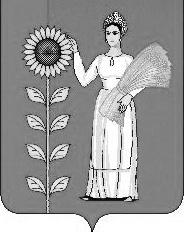 Nп/пНаименование должностиНаименование должностиНаименование должностиДолжностной оклад (руб.)Должностной оклад (руб.)1Профессиональная квалификационная группа "Должности технических исполнителей и артистов вспомогательного состава"Профессиональная квалификационная группа "Должности технических исполнителей и артистов вспомогательного состава"Профессиональная квалификационная группа "Должности технических исполнителей и артистов вспомогательного состава"Профессиональная квалификационная группа "Должности технических исполнителей и артистов вспомогательного состава"Профессиональная квалификационная группа "Должности технических исполнителей и артистов вспомогательного состава"2Контролер билетовКонтролер билетовКонтролер билетов556055603Профессиональная квалификационная группа "Должности работников культуры, искусства и кинематографии среднего звена"Профессиональная квалификационная группа "Должности работников культуры, искусства и кинематографии среднего звена"Профессиональная квалификационная группа "Должности работников культуры, искусства и кинематографии среднего звена"Профессиональная квалификационная группа "Должности работников культуры, искусства и кинематографии среднего звена"Профессиональная квалификационная группа "Должности работников культуры, искусства и кинематографии среднего звена"4Ведущий дискотеки, аккомпаниаторВедущий дискотеки, аккомпаниаторВедущий дискотеки, аккомпаниатор570057005Руководитель кружка, любительского объединения, клуба по интересамРуководитель кружка, любительского объединения, клуба по интересамРуководитель кружка, любительского объединения, клуба по интересам550055006Руководитель кружка, любительского объединения, клуба по интересам, которому присвоена вторая внутридолжностная категорияРуководитель кружка, любительского объединения, клуба по интересам, которому присвоена вторая внутридолжностная категорияРуководитель кружка, любительского объединения, клуба по интересам, которому присвоена вторая внутридолжностная категория561056107Руководитель кружка, любительского объединения, клуба по интересам, которому присвоена первая внутридолжностная категорияРуководитель кружка, любительского объединения, клуба по интересам, которому присвоена первая внутридолжностная категорияРуководитель кружка, любительского объединения, клуба по интересам, которому присвоена первая внутридолжностная категория570057008Профессиональная квалификационная группа "Должности работников культуры, искусства и кинематографии ведущего звена"Профессиональная квалификационная группа "Должности работников культуры, искусства и кинематографии ведущего звена"Профессиональная квалификационная группа "Должности работников культуры, искусства и кинематографии ведущего звена"Профессиональная квалификационная группа "Должности работников культуры, искусства и кинематографии ведущего звена"Профессиональная квалификационная группа "Должности работников культуры, искусства и кинематографии ведущего звена"9Хранитель фондовХранитель фондовХранитель фондов619061909Библиотекарь II категории; библиограф II категорииБиблиотекарь II категории; библиограф II категорииБиблиотекарь II категории; библиограф II категории6510651010Библиотекарь I категории; библиограф I категорииБиблиотекарь I категории; библиограф I категорииБиблиотекарь I категории; библиограф I категории7600760011Ведущий библиотекарь; ведущий библиографВедущий библиотекарь; ведущий библиографВедущий библиотекарь; ведущий библиограф8380838012Главный библиотекарь; главный библиографГлавный библиотекарь; главный библиографГлавный библиотекарь; главный библиограф104401044013Методист библиотеки, музея, клубного учреждения, научно-методического центра народного творчества, дома народного творчества, центра народной культурыМетодист библиотеки, музея, клубного учреждения, научно-методического центра народного творчества, дома народного творчества, центра народной культурыМетодист библиотеки, музея, клубного учреждения, научно-методического центра народного творчества, дома народного творчества, центра народной культуры6390639014Методист библиотеки, музея, клубного учреждения, научно-методического центра народного творчества, дома народного творчества, центра народной культуры, которому присвоена вторая внутридолжностная категорияМетодист библиотеки, музея, клубного учреждения, научно-методического центра народного творчества, дома народного творчества, центра народной культуры, которому присвоена вторая внутридолжностная категорияМетодист библиотеки, музея, клубного учреждения, научно-методического центра народного творчества, дома народного творчества, центра народной культуры, которому присвоена вторая внутридолжностная категория6510651015Методист библиотеки, музея, клубного учреждения, научно-методического центра народного творчества, дома народного творчества, центра народной культуры, которому присвоена первая внутридолжностная категорияМетодист библиотеки, музея, клубного учреждения, научно-методического центра народного творчества, дома народного творчества, центра народной культуры, которому присвоена первая внутридолжностная категорияМетодист библиотеки, музея, клубного учреждения, научно-методического центра народного творчества, дома народного творчества, центра народной культуры, которому присвоена первая внутридолжностная категория7600760016Ведущий методист библиотеки, музея, клубного учреждения, научно-методического центра народного творчества, дома народного творчества, центра народной культурыВедущий методист библиотеки, музея, клубного учреждения, научно-методического центра народного творчества, дома народного творчества, центра народной культурыВедущий методист библиотеки, музея, клубного учреждения, научно-методического центра народного творчества, дома народного творчества, центра народной культуры9700970017Лектор (экскурсовод)Лектор (экскурсовод)Лектор (экскурсовод)6270627018Лектор (экскурсовод) II категорииЛектор (экскурсовод) II категорииЛектор (экскурсовод) II категории6510651019Лектор (экскурсовод) I категорииЛектор (экскурсовод) I категорииЛектор (экскурсовод) I категории8380838020Профессиональная квалификационная группа "Должности руководящего состава учреждений культуры, искусства и кинематографии"Профессиональная квалификационная группа "Должности руководящего состава учреждений культуры, искусства и кинематографии"Профессиональная квалификационная группа "Должности руководящего состава учреждений культуры, искусства и кинематографии"Профессиональная квалификационная группа "Должности руководящего состава учреждений культуры, искусства и кинематографии"Профессиональная квалификационная группа "Должности руководящего состава учреждений культуры, искусства и кинематографии"21Художественный персонал музыкального и танцевального коллективаХудожественный персонал музыкального и танцевального коллективаХудожественный персонал музыкального и танцевального коллективаХудожественный персонал музыкального и танцевального коллективаХудожественный персонал музыкального и танцевального коллектива22Заведующий музыкальной частьюЗаведующий музыкальной частьюЗаведующий музыкальной частью100101001023Дирижер I категорииДирижер I категорииДирижер I категории9290929024Дирижер высшей категорииДирижер высшей категорииДирижер высшей категории107601076025Режиссер; звукорежиссер; хормейстер, которым присвоена вторая внутридолжностная категорияРежиссер; звукорежиссер; хормейстер, которым присвоена вторая внутридолжностная категорияРежиссер; звукорежиссер; хормейстер, которым присвоена вторая внутридолжностная категория7280728026Режиссер; звукорежиссер; хормейстер, которым присвоена первая внутридолжностная категорияРежиссер; звукорежиссер; хормейстер, которым присвоена первая внутридолжностная категорияРежиссер; звукорежиссер; хормейстер, которым присвоена первая внутридолжностная категория8640864027Художники всех специальностей: бутафор, гример, декоратор, конструктор, скульптор, по свету, модельер театрального костюма, которым присвоена вторая внутридолжностная категорияХудожники всех специальностей: бутафор, гример, декоратор, конструктор, скульптор, по свету, модельер театрального костюма, которым присвоена вторая внутридолжностная категорияХудожники всех специальностей: бутафор, гример, декоратор, конструктор, скульптор, по свету, модельер театрального костюма, которым присвоена вторая внутридолжностная категория7020702028Художники всех специальностей: бутафор, гример, декоратор, конструктор, скульптор, по свету, модельер театрального костюма, которым присвоена первая внутридолжностная категорияХудожники всех специальностей: бутафор, гример, декоратор, конструктор, скульптор, по свету, модельер театрального костюма, которым присвоена первая внутридолжностная категорияХудожники всех специальностей: бутафор, гример, декоратор, конструктор, скульптор, по свету, модельер театрального костюма, которым присвоена первая внутридолжностная категория8320832029Культурно-просветительные учрежденияКультурно-просветительные учрежденияКультурно-просветительные учрежденияКультурно-просветительные учрежденияКультурно-просветительные учреждения30Режиссер массовых представленийРежиссер массовых представленийРежиссер массовых представлений6630663031Режиссер массовых представлений II категорииРежиссер массовых представлений II категорииРежиссер массовых представлений II категории7300730032Режиссер массовых представлений I категорииРежиссер массовых представлений I категорииРежиссер массовых представлений I категории8680868033Режиссер массовых представлений высшей категорииРежиссер массовых представлений высшей категорииРежиссер массовых представлений высшей категории9340934034Режиссер, хормейстер, которым присвоена вторая внутридолжностная категорияРежиссер, хормейстер, которым присвоена вторая внутридолжностная категорияРежиссер, хормейстер, которым присвоена вторая внутридолжностная категория7300730035Режиссер, хормейстер, которым присвоена первая внутридолжностная категорияРежиссер, хормейстер, которым присвоена первая внутридолжностная категорияРежиссер, хормейстер, которым присвоена первая внутридолжностная категория8680868036Дирижер I категорииДирижер I категорииДирижер I категории8680868037Дирижер высшей категорииДирижер высшей категорииДирижер высшей категории9340934038Наименование должностиДолжностной оклад, установленный в зависимости от группы по оплате труда руководителей (руб.)Должностной оклад, установленный в зависимости от группы по оплате труда руководителей (руб.)Должностной оклад, установленный в зависимости от группы по оплате труда руководителей (руб.)Должностной оклад, установленный в зависимости от группы по оплате труда руководителей (руб.)38Наименование должностиIIIIIIIV39Заведующий отделом (сектором) дома (дворца) культуры и отдыха (культуры и досуга)1044097009020838040Заведующий отделом (сектором) библиотеки104409700902041Главный хранитель фондов11230104409700902042Профессиональная квалификационная группа "Должности руководителей учреждений культуры, искусства и кинематографии"Профессиональная квалификационная группа "Должности руководителей учреждений культуры, искусства и кинематографии"Профессиональная квалификационная группа "Должности руководителей учреждений культуры, искусства и кинематографии"Профессиональная квалификационная группа "Должности руководителей учреждений культуры, искусства и кинематографии"Профессиональная квалификационная группа "Должности руководителей учреждений культуры, искусства и кинематографии"43Наименование должностиДолжностной оклад, установленный в зависимости от группы по оплате труда руководителей (руб.)Должностной оклад, установленный в зависимости от группы по оплате труда руководителей (руб.)Должностной оклад, установленный в зависимости от группы по оплате труда руководителей (руб.)Должностной оклад, установленный в зависимости от группы по оплате труда руководителей (руб.)43Наименование должностиIIIIIIIV44Директор (заведующий) филиала118201096010200949045Художественный руководитель дома (дворца) культуры и отдыха (центра культуры и досуга), научно-методического центра1271011820109601020046Директор (заведующий) библиотеки142401118010370965045Директор (заведующий) дома (центра) народного творчества, дворца культуры1293012030115401073046Директор музея, выставочного зала142401118010370ПоказателиГруппы по оплате труда руководителейГруппы по оплате труда руководителейГруппы по оплате труда руководителейГруппы по оплате труда руководителейГруппы по оплате труда руководителейПоказателиIIIIIIIVне отнесенные к группеСреднегодовое число пользователей (тыс. чел.)свыше 35от 20 до 35от 10 до 20от 5 до 10менее 5Среднегодовое количество выдачи документов (тыс. экз.)свыше 700от 420 до 700от 200 до 420от 100 до 200менее 100ПоказателиГруппы по оплате труда руководителейГруппы по оплате труда руководителейГруппы по оплате труда руководителейГруппы по оплате труда руководителейПоказателиIIIIIIIVКоличество постоянно действующих в течение года клубных формирований <1>свыше 30от 20 до 30до 20до 10Количество проведенных культурно-досуговых мероприятийсвыше 300от 200 до 300до 200до 100Группы по оплате труда руководителейКоличество посетителей в год (тыс. чел.)Количество экспонатов основного фонда (ед.)Iсвыше 3,5свыше 3000IIот 1,5 до 3,5от 1500 до 3000IIIдо 1,5до 1500№ п/пНаименование должностиДолжностной оклад (руб.)1Специалист по приему и обработке экстренных вызовов55802Старший специалист по приему и обработке экстренных вызовов  58303Ведущий специалист по приему и обработке экстренных вызовов  61404Главный специалист по приему и обработке экстренных вызовов  65705Старший оперативный дежурный7770